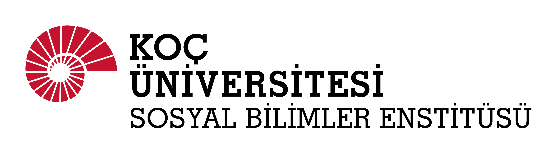 GRADUATE SCHOOL OF SOCIAL SCIENCES AND HUMANITIESYÜKSEK LİSANS TEZ JURİSİ ATAMA FORMU 
(THESIS JURY APPOINTMENT FORM)Öğrencinin Adı ve Soyadı	      : ……………………………………………………………………………(Student Name and Surname)Öğrenci No.             		      : ……………………………………………………………………………      (Student ID No)Anabilim Dalı			      : ……………………………………………………………………….......(Program)Yukarıda adı geçen öğrenci, Yüksek Lisans Tez Savunmasına girmek için ilgili yönetmeliğin öngördüğü gerekli tüm koşulları yerine getirmiştir. Tez Savunma Sınavını yapmak üzere aşağıda belirtilen öğretim üyeleri Tez Jürisi olarak önerilmektedir. (The graduate student whose name is given above has completed thesis studies and fulfilled all other conditions specified by the relevant regulations. In order to evaluate the thesis and subject the student to a thesis defence, it is recommended that the thesis jury be composed of the below members.)______________________                               _______________________                                     _____________________                 Tarih (Date)			         (Program Coordinator)                                             İmza (Signature)Yüksek Lisans Tez Juri Ataması/ Değişikliği   uygundur/  uygun değildir. (MA Thesis Jury Appointment/Change is eligible/not eligible)For Office Use OnlyEnstitü Yönetim Kurulu Karar No:	
(Executive Council Decision No)______________________                                    _______________________                                     ______________________             Tarih (Date)			         Enstitü Direktörü (Director)		                           İmza (Signature)		YÖK:Madde 9-(3) Yüksek lisans tez jürisi, tez danışmanı ve ilgili enstitü anabilim/anasanat dalı başkanlığının önerisi ve enstitü yönetim kurulu onayı ile atanır. Jüri, biri öğrencinin tez danışmanı, en az biri de kendi yükseköğretim kurumu dışından olmak üzere üç veya beş öğretim üyesinden oluşur. Jürinin üç kişiden oluşması durumunda ikinci tez danışmanı jüri üyesi olamaz.(The thesis jury is appointed by recommendation of the thesis advisor and the program coordinator and the approval of the executive council. The jury is composed of three or five members, one being the thesis supervisor of the student, and at least one being a faculty member from another university. If the jury is composed of three members, the co-supervisor cannot be a member of the jury.)Üyeler (Jury Members)Ünvanı, Adı ve Soyadı
(Faculty Member’s Title/Name/Surname)Enstitü Anabilim Dalı/Kurumu
(Department/University)İmza
(Signature)1. Üye Tez Danışmanı (Advisor)2. Üye (Member)3. Üye (Kurum Dışından) (Member from outside the institution or from another program)2. Tez Danışmanı (Mevcut ise) (2nd advisor if applicable)Üye Değişimi (Jury Change)